KOMUNIKAT ORGANIZACYJNY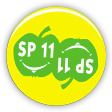 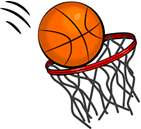 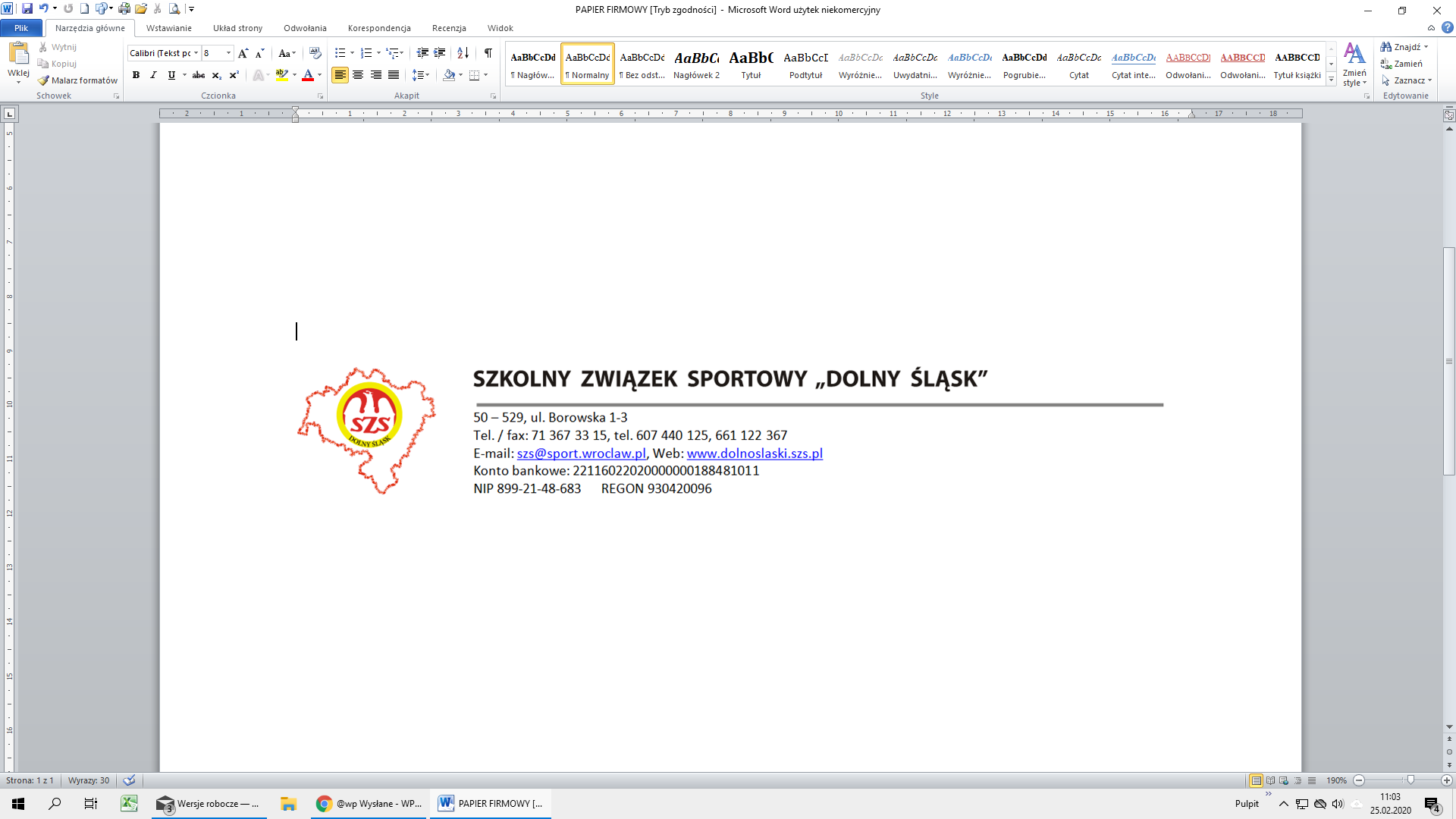 FINAŁU DOLNOŚLĄSKIEGO IGRZYSK MŁODZIEŻY SZKOLNEJW KOSZYKÓWCEOrganizatorSzkolny Związek Sportowy DOLNY ŚLĄSK we Wrocławiu, Szkoła Podstawowa nr 11 w Jeleniej GórzeTermin i miejsceDziewczęta:11.03.2020, hala przy SP nr 11 w Jeleniej Górze, ul. Stanisława Moniuszki 9Chłopcy:4.03.2020, hala przy SP nr 11 w Jeleniej Górze, ul. Stanisława Moniuszki 99:30 – 9:45 przyjmowanie zgłoszeń, losowanie par półfinałowych10:00 – otwarcie zawodów;  – półfinał A – półfinał B – mecz o III miejsce – mecz o I miejsce UczestnictwoW zawodach prawo startu posiadają zespoły szkolne składające się z maksymalnie 12 zawodniczek/ków, rocznik 2005 -2006 (wyłącznie), które awansowały zwyciężając finały strefowe.W tegorocznym finale prawo startu uzyskały: Regulamin1. Zawarty w Kalendarzu Imprez SZS na rok 2019/20202. Finał dolnośląski zostanie rozegrany systemem krzyżowym.3. W sprawach nieobjętych regulaminem SZS decydują przepisy PZKosz.Sprawy organizacyjneNa obiekcie obowiązują przepisy wewnętrzne właściciela.Obowiązkowa rejestracja poprzez system SRS do dnia 3.03.2020, do godz. 9:00, etap - ranga zawodów: wojewódzkie.Specjalista SZSWojciech Wyka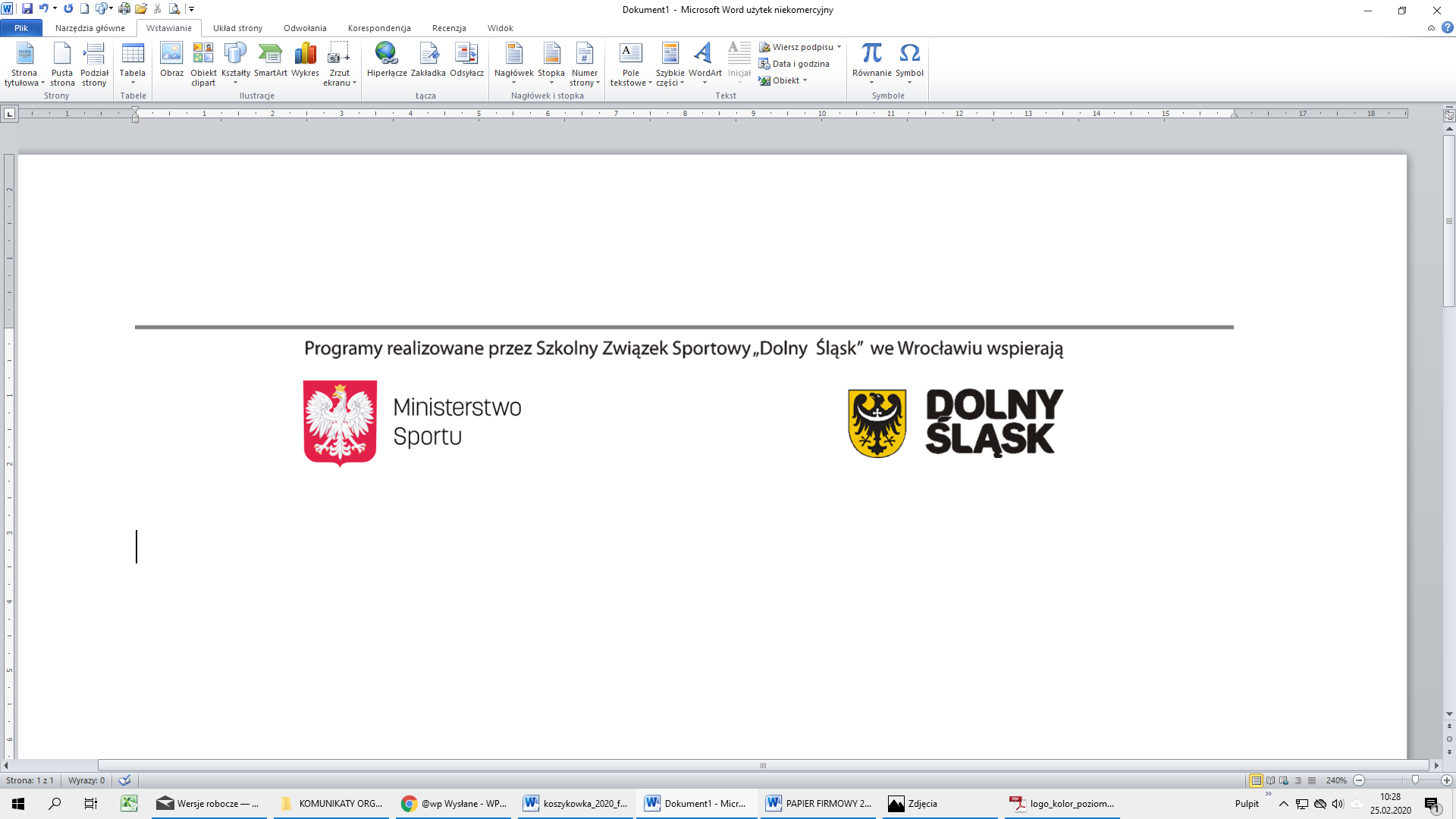 STREFADZIEWCZĘTACHŁOPCYlegnicka1. SP 3 Polkowice1. SP 20 Legnicawałbrzyska1. SP 2 Ziębice1. SP 15 Wałbrzychjeleniogórska1. SP 11 Jelenia Góra1. SP 11 Jelenia Górawrocławska1. SP 78 Wrocław1. SP 7 Wrocław 